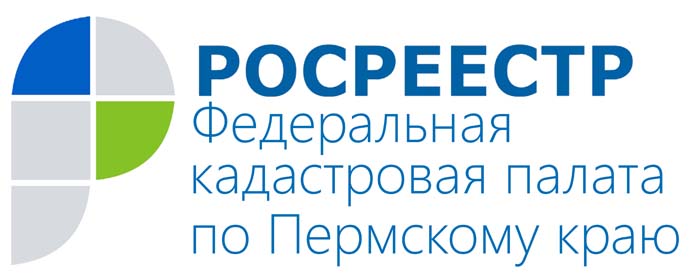 ПРЕСС-РЕЛИЗОформить недвижимость помогут кадастровые инженерыВ Прикамье только за первое полугодие 2016 года более 30 тысяч объектов недвижимости были поставлены на кадастровый учёт. Это значит, что для всех этих земельных участков, квартир, домов, нежилых помещений и сооружений были правильно подготовлены необходимые документы: межевой или технический план в зависимости от вида объекта.Подготовкой документов для кадастрового учёта (технического плана для объектов капитального строительства, межевого плана для земельных участков, актов обследования для снимаемых с учёта объектов) занимаются квалифицированные специалисты – кадастровые инженеры. Директор Кадастровой палаты по Пермскому краю Елена Цой:- Многие думают, что найти кадастрового инженера можно в Кадастровой палате, между тем важно понимать, что кадастровый инженер не является нашим сотрудником. Это профессиональный участник земельно-имущественных отношений, осуществляющий кадастровую деятельность либо самостоятельно, либо в составе юридического лица. Следовательно, мы как орган кадастрового учёта не контролируем их деятельность. С 1 июля данная функция легла на плечи саморегулируемых организаций, членство в которых для кадастровых инженеров теперь является обязательным.Именно поэтому, выбирая специалиста, который будет подготавливать необходимые для кадастрового учёта документы, лучше всего обратиться за информацией в соответствующие саморегулируемые организации (СРО). У них можно проверить, действителен ли аттестат у входящего в состав СРО кадастрового инженера, какое у него образование, сколько ошибок им было допущено в ходе подготовки документов и т.д. Сегодня большинство организаций, занимающихся кадастровой деятельностью, активно рекламируют свои услуги: их рекламу можно увидеть в печатных изданиях, на улице, по телевизору или же услушать по радио.В интернете информацию, связанную с кадастровыми инженерами, можно найти не только на сайте конкретной СРО, но и на официальном сайте Росреестра (www.rosreestr.ru), который позволяет даже произвести поиск по фамилии и имени инженера или по начальным цифрам его аттестата: в Пермском крае – это 59.О Кадастровой палате по Пермскому краюФилиал ФГБУ «ФКП Росреестра» по Пермскому краю (Кадастровая палата по Пермскому краю) является подведомственным учреждением Федеральной службы государственной регистрации, кадастра и картографии (Росреестр), осуществляющим функции по ведению государственного кадастра недвижимости (ГКН), государственному кадастровому учёту и предоставлению сведений, содержащихся в государственном кадастре недвижимости (ГКН) и Едином государственном реестре прав на недвижимое имущество и сделок с ним (ЕГРП). Директор филиала ФГБУ «ФКП Росреестра» по Пермскому краю – Елена Цой.Контакты для СМИПресс-служба филиала ФГБУ «ФКП Росреестра» по Пермскому краюАнтон Пирогов Тел.: + 7 (342) 281-82-42press59@u59.rosreestr.ruwww.fgu59.ru